ФИ_____________________________________Дата____________________________________КОНТРОЛЬНЫЕ ВОПРОСЫ ПО  ШИТЬЮ (10-12 лет)Тест 1.1Правила безопасной работы с ручным инструментом.1.Как правильно передавать ножницы?а) острыми концами вперёд;б) в открытом виде;в) закрытыми, тупыми концами вперёд.2.Где хранить иглы?а) в одежде;б) в игольнице;в) на столе.3.Как отмерить нитку? Какой длины должна быть нитка? а) обрезать;б) оторвать;в) откусить.г) длина нитки должна быть…………..…4.Перед началом работы в мастерской необходимо:а) распустить волосы, расстегнуть одежду;б) вымыть руки, перекусить перед работой;в) заплести волосы, подготовить рабочее место.5.Закончив работу в мастерской, необходимо:а) быстро убежать на перемену, оставив всё на рабочем столе;б) попросить учителя или товарища прибрать за вами;в) убрать своё рабочее место, повесить на место рабочую форму.6.Дежурный по мастерской должен:а) убрать только своё рабочее место;б) убрать рабочие места других учеников;в) вымыть доску, полить цветы, протереть пыль, проветрить класс.Тест 1.2Правила безопасной работы на швейной машине. 1.При работе на швейной машине:а) волосы распустить;б) убрать волосы под косынку;в) сделать нарядную причёску.2.Под прижимную лапку подставляют:а) пальцы;б) нос;в) одежду;г) изделие, которое шьёте.3.Во время работы за машинкой нужно:а) спрашивать, как работать;б) отвлекаться по пустякам;в) работать, не отвлекаясь и не разговаривая.4.Чистят и смазывают швейную машинку:а) при полной остановке;б) на холостом ходу;в) на рабочем ходу.5.Ножницы кладут:а) на платформе швейной машинки;б) справа от швейной машинки;в) на изделие, во время работы на швейной машине.6.При работе на швейной машине руки располагаются:а) близко к движущимся частям;б) под прижимной лапкой;в) на изделии, в стороне от прижимной лапки.7.Работая на машине, сидят:а) прямо, напротив иглы, на расстоянии 10-15 см от машины;б) низко наклонившись и, как можно ближе придвинувшись к машине;в) на расстоянии вытянутой руки.8.Вставлять шпульный колпачок со шпулькой:а) только при опущенной игле;б) обязательно во время работы на машине;в) только при поднятой игле.9.Заправлять машинку следует:а) при её полной остановке;б) при плавном движении механизма машины;в) установив машину на холостой ход .10. Намотку нитки на шпульку осуществляют:а) установив машинку на рабочий ход;б) установив машинку на холостой ход;в) при полной остановке машинки.Тест 1.3.Безопасная работа с электрооборудованием.1.Утюг включают и выключают:а) за шнур;б) за корпус вилки;2.Утюг до полного остывания ставят:а) на гладильную доску;б) под стол;в) на специальную подставку.3.При работе с электроутюгом нужно:а) стоять на резиновом коврике;б) работать утюгом мокрыми руками;в) просить подругу потрогать подошву включенного утюга, достаточно ли она нагрелась.4.Терморегулятор утюга должен:а) соответствовать виду ткани, которую утюжат;б) всегда стоять на максимальной температуре;в) на имеет никакого значения при утюжке изделий.5.Менять иглу, чистить и смазывать электрическую машину нужно:а) только при включенном моторе;б) нажав на педаль привода;в) в полном нерабочем состоянии машины.6.Работая на электрической швейной машине:а) волосы распустить, одежду расстегнуть;б) болтать, отвлекаться, вертеться во все стороны;в) быть внимательным, застегнуть одежду, волосы заколоть и убрать под косынку.7.Уходя из мастерской, нужно:а) утюг выключить, остальные электроприборы оставить включенными;б) оставить всё включенным;в) выключить все электроприборы, закрыть окна.Тест 2.4Расставьте порядковые номера последовательности заправки верхней нити в швейной машине.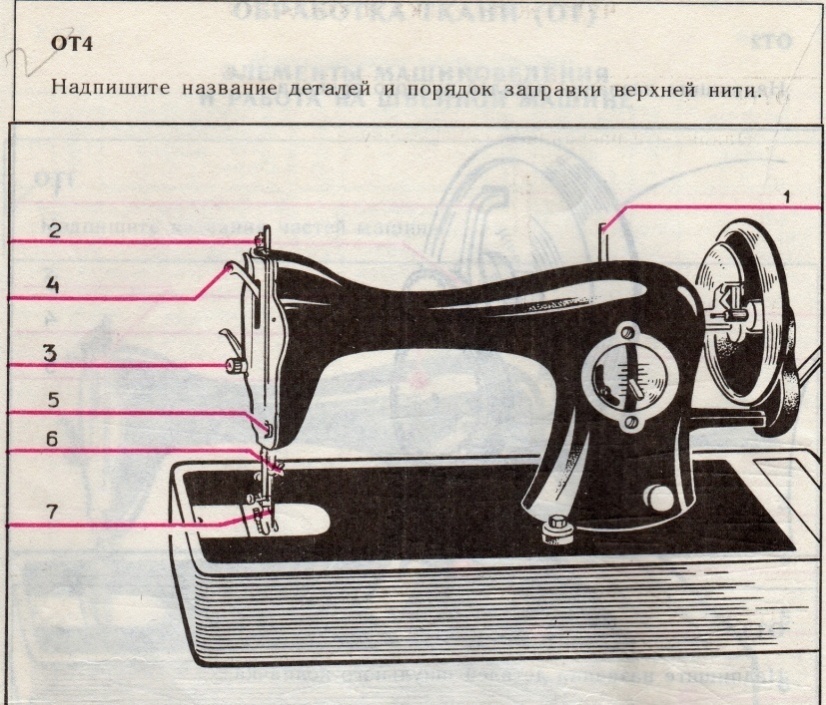 Ушко иглыРегулятор натяжения верхней нитиКатушечный стерженьНитенаправитель в верхней части фронтовой доскиНитенаправитель у иглыНитепритягивательНитенаправитель в нижней части фронтовой доскиОбозначьте цифрами детали швейной машины, отмеченные на рисунке.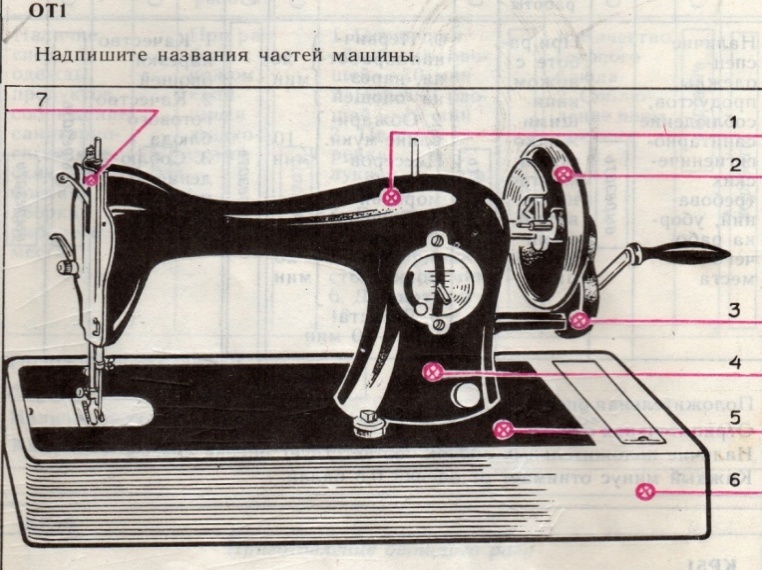 ручной привод   стойка рукавамаховое колесорукавстанинаплатформа фронтовая доска (пластина)ФИ_____________________________________Дата____________________________________КОНТРОЛЬНЫЕ ПРАКТИЧЕСКИЕ ЗАДАНИЯ  ПО  ШИТЬЮ (10-12 лет)Выполнить на х/б ткаи размером 5*7 см. и приклеить на этот лист:Прострочить  ДВЕ прямые линии без закрепок длина стежка 2 и 4 мм.Прострочить ломанную линию с закрепками Дл.ст.- 4 мм.Прострочить волнистую линию с закрепками Дл.ст.-3 ммВыполнить шов вразутюжку и взаутюжку Ш шва-1 см!(и приклеить на этот лист)ФИ_____________________________________Дата____________________________________КОНТРОЛЬНЫЕ ВОПРОСЫ ПО  ШИТЬЮ (13-15 лет)Тест 1.1Правила безопасной работы с ручным инструментом.1.Как правильно передавать ножницы?_______________________________________________________________________________________________________________________2.Где хранить иглы?___________________________________________________________3.Как отмерить нитку? Какой длины должна быть нитка? ____________________________________________________________________________________________________4.Перед началом работы в мастерской необходимо:____________________________________________________________________________________________________________5.Закончив работу в мастерской, необходимо:_________________________________________________________________________________________________________________Тест 1.2Правила безопасной работы на швейной машине. 1.При работе на швейной машине:___________________________________________________________________________________________________________________________2.Под прижимную лапку подставляют:_________________________________________3.Во время работы за машинкой нужно:______________________________________________________________________________________________________________________4.Ножницы кладут:___________________________________________________________5.При работе на швейной машине руки располагаются:___________________________6.Вставлять шпульный колпачок со шпулькой:а) только при опущенной игле;б) обязательно во время работы на машине;в) только при поднятой игле.7.Заправлять машинку следует:а) при её полной остановке;б) при плавном движении механизма машины;в) установив машину на холостой ход .10. Намотку нитки на шпульку осуществляют:а) установив машинку на рабочий ход;б) установив машинку на холостой ход;в) при полной остановке машинки.Тест 1.3.Безопасная работа с электрооборудованием.1.Утюг включают и выключают: ___________________________________________________________________________________________________________________________2.Утюг до полного остывания ставят:_______________________________________________________________________________________________________________________3.При работе с электроутюгом нужно:_______________________________________________________________________________________________________________________4.Терморегулятор утюга должен:____________________________________________________________________________________________________________________________5.Уходя из мастерской, нужно:______________________________________________________________________________________________________________________________МАШИНОВЕДЕНИЕТест 2.1Тест по устройству швейной машины1.Расставьте правильно определения следующих терминов:а) Стежок – это …б) Машинная строчка – это …в) Длина стежка – это …Переплетение ниток между двумя проколами ткани.Расстояние между двумя одинаковыми проколами иглы.Непрерывный ряд повторяющихся машинных стежков.2.Укажите названия изображённых на рисунке рабочих механизмов швейной машины.1.Зубчатая рейка2.Механизм иглы3.Ручка установки двигателя ткани по высоте (режимы швейной машинки)4.Механизм челнока5.Механизм нитепритягивателя6.Механизм прижимной лапки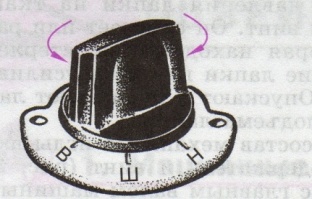 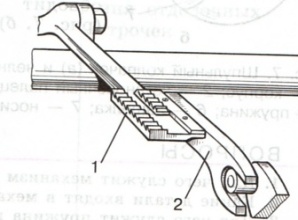 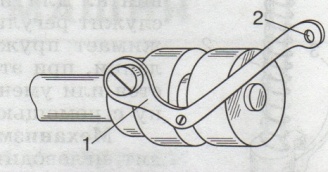 ------------------------------          -------------------------------             --------------------------------------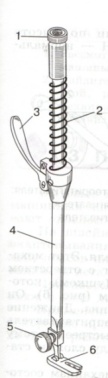 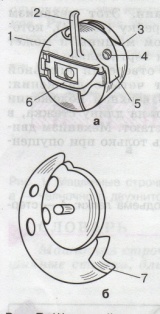 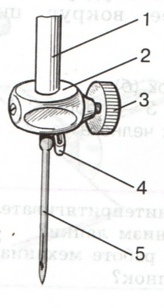 ----------------------------------    ---------------------------------    ------------------------------------------3.Плохое продвижение ткани происходит по причине:а) плохой смазки деталей;б) слишком сильном, или слишком слабом давлении лапки на ткань;в) неравномерной намотке нитки на шпульку.4.Если нитка петляет сверху, необходимо:а) подтянуть челночную нить, и ослабить верхнюю;б) подтянуть верхнюю нить;в) ослабить нижнюю нить.5.Если шпульный колпачок неплотно вставить в челночное устройство, то:а) будет плохое качество строчки;б) сломается машинная игла;в) оборвётся верхняя нить.6.Уход за швейной машиной включает в себя:а) её внешний осмотр;б) регулярное протирание рукава, стойки рукава и платформы от пыли;в) чистку, смазку и наладку.7.Для проведения ухода за швейной машиной необходимо использовать следующий инвентарь:а) ножницы, иглы, напёрсток;б) кисточку, масло, ветошь (тряпочка для протирания), отвёртку;в) линейку, циркуль, ножницы.Тест 2.2Укажите цифры, соответствующие деталям регулятора длины стежка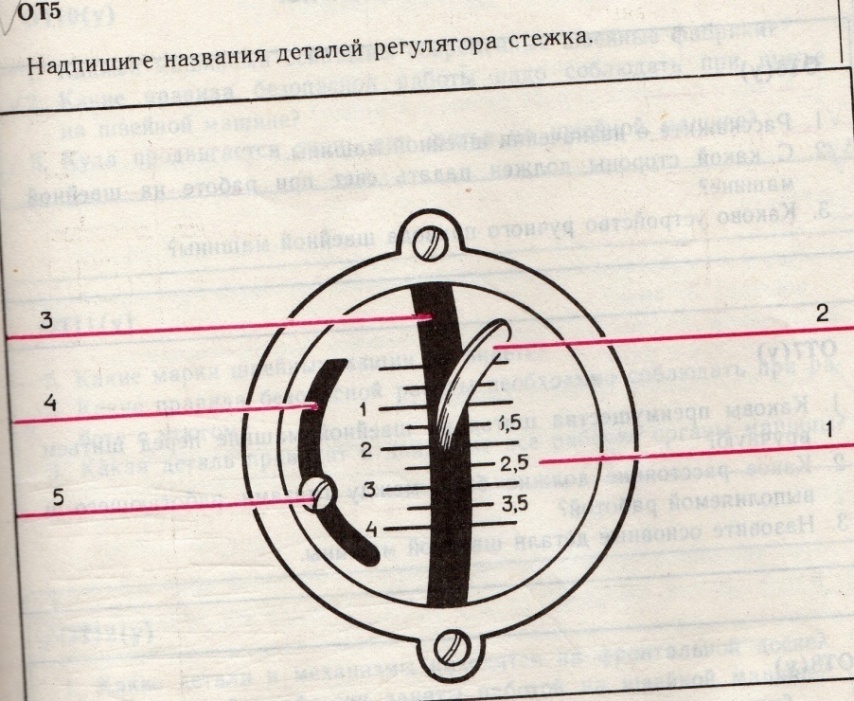 Центральная прорезьВинт, фиксирующий положение рычага регулятораШкала с делениямиБоковая прорезьРычаг регулятора длины стежкаТест 2.3Расставьте правильно цифры соответствующие названиям деталей шпульного колпачка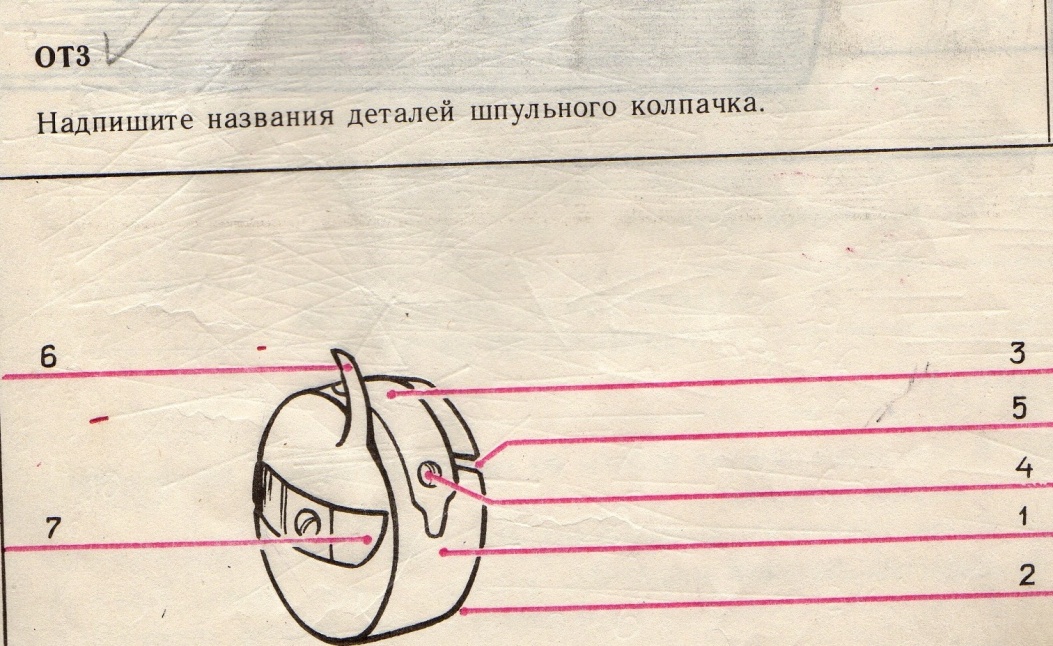 ЗащёлкаКорпус шпульного колпачкаУстановочный палецПластинчатая пружинаПрижимной винтГнездоПрорезь на корпусе шпульного колпачкаУкажите названия деталей и частей ручной швейной машинки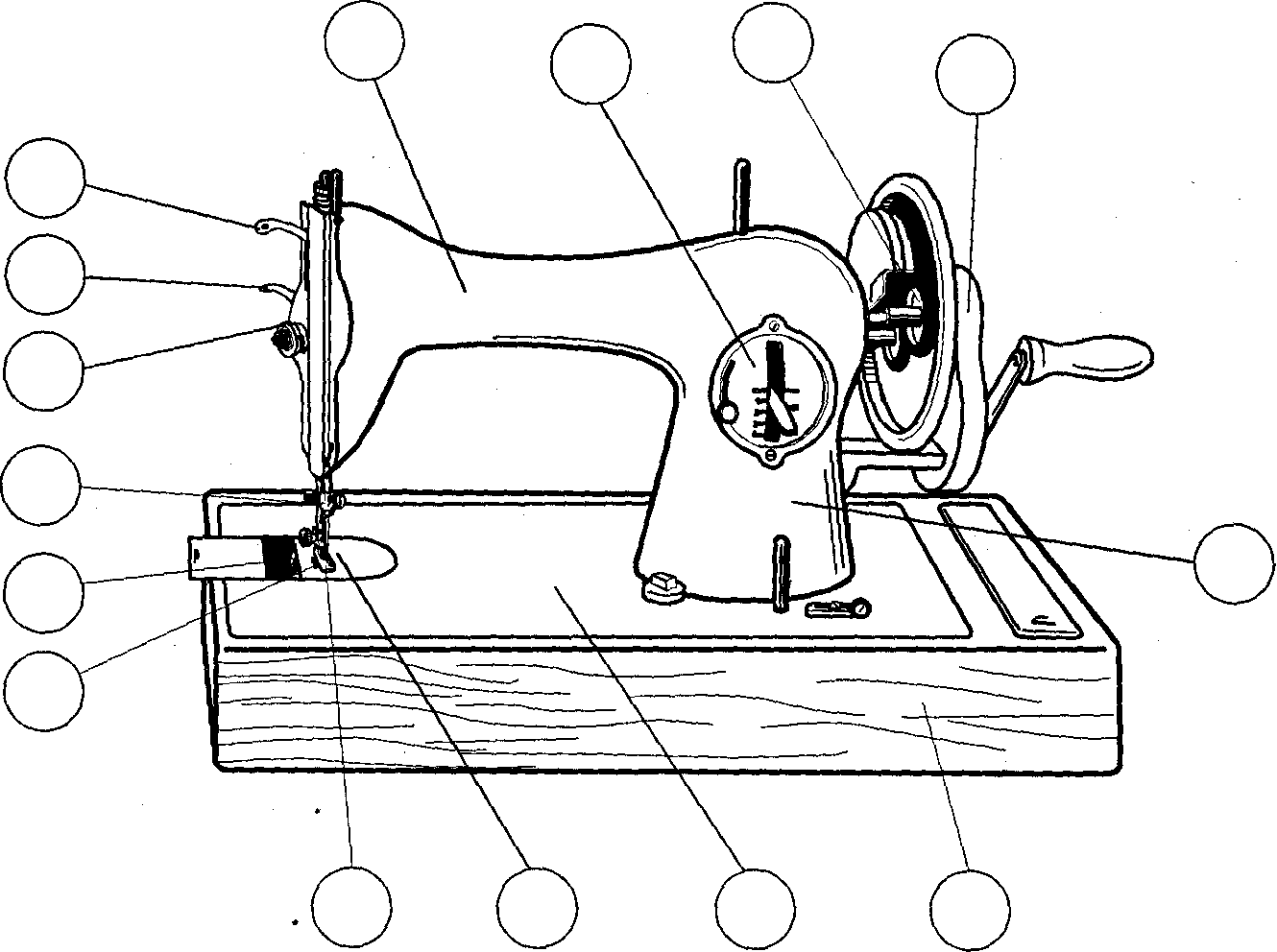 ФИ_____________________________________Дата____________________________________КОНТРОЛЬНЫЕ ПРАКТИЧЕСКИЕ ЗАДАНИЯ  ПО  ШИТЬЮ (13-15 лет)РУЧНЫЕ ШВЫ И СТРОЧКИМАШИННЫЕ ШВЫ Ш шва – 1 см.!1)Выполнить шов «в перёд иголку»Дл.ст.-5 мм (узелок+закрепка в конце!)2)Выполнить шов «назад иголку» Дл.ст.-5 мм (узелок+закрепка в конце!)3)Заметать край ткани швом вподгибку с закрытым срезом. Ш шва-1см4)Сметать две детали. Ш шва-5 мм5) Заметать край ткани швом вподгибку с открытым срезом. Ш шва-1см6)Пришить пуговицы с 2-мя, 4-мя отверстиями и на ножке1) Выполнить  стачной шов вразутюжку                    2) Выполнить стачной  шов взаутюжку                    3)Выполнить  шов вподгибку с открытым срезом                    4)Выполнить  шов вподгибку  с закрытым срезом                  5) Выполнить  накладной шов с открытыми срезами 6) Выполнить расстрочной шов  